The Family Court of the State of 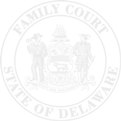 In and For        PETITION FOR SPECIFIC PERFORMANCE UNDER SEPARATION AGREEMENTPetitioner                                                        RespondentNameNameFile NumberFile NumberStreet AddressStreet AddressP.O. Box NumberP.O. Box NumberPetition NumberPetition NumberCity/State/Zip CodeCity/State/Zip CodeAttorney Name Attorney Name  Interpreter needed?   Yes     No Interpreter needed?   Yes     No Language       Language      Petitioner and Respondent are parties to an Agreement dated: (Attach a copy of the Separation Agreement)(Attach a copy of the Separation Agreement)(Attach a copy of the Separation Agreement)(Attach a copy of the Separation Agreement)Petitioner alleges violation of the following areas of the contract:Petitioner alleges violation of the following areas of the contract:Petitioner alleges violation of the following areas of the contract:Petitioner alleges violation of the following areas of the contract:  Support      Custody      Visitation      Property Division    Support      Custody      Visitation      Property Division   Other: Respondent has refused or failed to adhere to the Separation Agreement in the following manner:Respondent has refused or failed to adhere to the Separation Agreement in the following manner:Respondent has refused or failed to adhere to the Separation Agreement in the following manner:Respondent has refused or failed to adhere to the Separation Agreement in the following manner:(Please list in consecutively numbered paragraphs)(Please list in consecutively numbered paragraphs)(Please list in consecutively numbered paragraphs)(Please list in consecutively numbered paragraphs)WHEREFORE, Petitioner prays for the following relief and such other relief as may be just:Petitioner/ AttorneyPetitioner/ AttorneyDateDateSworn to subscribed before me:Sworn to subscribed before me:Clerk of Court/NotaryClerk of Court/NotaryDateDate